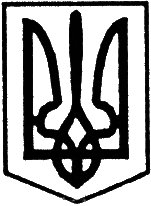 Благовіщенська  районна радаКіровоградської областісімнадцята  сесія сьомого скликаннявід  “25” травня  2018 року                                                     		      № 312м. БлаговіщенськеПро затвердження статуту                                                              Луполівського закладу загальної середньої освіти I-II ступенів Благовіщенської районної  ради  в новій редакції              Керуючись Законом України “Про місцеве самоврядування в Україні”, Законом України “Про освіту”, Законом України “Про загальну середню освіту”, Законом України “Про державну реєстрацію юридичних осіб, фізичних осіб - підприємців та громадських формувань” з урахуванням Положення про загальноосвітній навчальний заклад, затвердженого постановою Кабінету Міністрів України від 27 серпня 2010 року №778, з метою виконання рішення районної ради від 16 березня 2018 року №284 “Про  перейменування Луполівської загальноосвітньої школи I-III ступенів Благовіщенської районної ради”, враховуючи рекомендації постійних комісій районної ради з питань  освіти, охорони здоров’я, культури, фізкультури і спорту, обслуговування і соціального захисту населення та з питань комунальної власності, житлового господарства, побутового, торгівельного обслуговування та захисту прав споживачів,                                                     районна радаВИРІШИЛА:1. Затвердити статут Луполівського закладу загальної середньої освіти I-II ступенів Благовіщенської ради (код ЄДРПОУ 33333981) в новій редакції  (додається).           2. Виконуючій обов’язки директора Луполівського закладу загальної середньої освіти I-II ступенів Благовіщенської ради забезпечити здійснення державної реєстрації статуту у новій редакції.           3. Контроль за виконанням даного рішення покласти на постійну комісію районної ради з питань освіти, охорони здоров’я, культури, фізкультури і спорту, обслуговування і соціального захисту населення.Голова районної ради                                                        І. КРИМСЬКИЙ